Заявкана участие в городской методической выставке воспитателей дошкольных образовательных учреждений города Рассказово «Моделирование образовательного пространства детского сада»Полное наименование образовательного учреждения: Муниципальное бюджетное дошкольное образовательное учреждение «Детский сад № 3 «Солнышко»Сокращённое наименование учреждения: МБДОУ «Детский сад № 3 «Солнышко»E-mail учреждения: mdou.detsad3@yandex.ruФ.И.О. руководителя образовательного учреждения: Ивлева Елена ВладимировнаФ.И.О. воспитателя: Насонкина Наталия НиколаевнаВ какой возрастной группе работает: 2 младшая группаКонтактный мобильный телефон педагога, e-mail: 8-915-673-66-68, mdou.detsad3@yandex.ru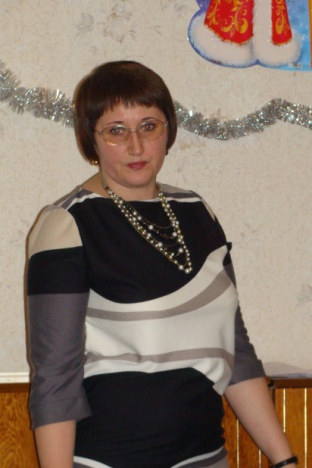 Муниципальное бюджетное дошкольное образовательное учреждение«Детский сад № 3 «Солнышко»Методическое пособиедля детей в возрасте от 3 до 7 лет«Русская изба»Автор: Насонкина Наталия Николаевна,воспитатель I квалификационной категории МБДОУ «Детский сад № 3 «Солнышко»г. Рассказово2016 годКраткая аннотация пособияНазвание пособия: «Русская изба».Возрастная группа: от 3 до 7 лет.Образовательные области: социально-коммуникативное развитие, познавательное развитие.Цель: познакомить детей с русской избой, её убранством, бытом.Задачи: Формировать представления детей о жизни и быте русского народа, его традициях.Познакомить с многообразием предметов русского старинного быта (печь, посуда)Развивать у детей интерес к русскому фольклору.Приобщать детей к гостеприимству и трудолюбию.Воспитывать чувство патриотизма у детей.Описание и характеристика: Методическое пособие «Русская изба» изготовлено из бумаги, клея, картона, веточек, листьев, коры деревьев. В избе находится люлька, вылепленная из пластилина, посуда.Методические приёмы работы с пособием: Рассматривание избы.Знакомство с хозяйкой.Знакомство с печью.Рассматривание посуды.Знакомство с русскими народными колыбельными песнями.Беседы о народном быте и традициях.Игры: «В гости к Хозяюшке».«Убранство избы».«Посуда хлебосольная».«Укачай малыша».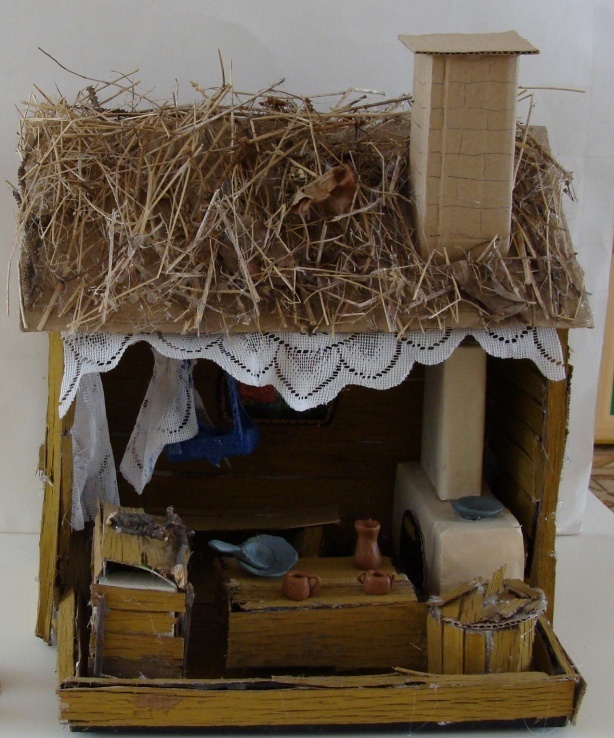 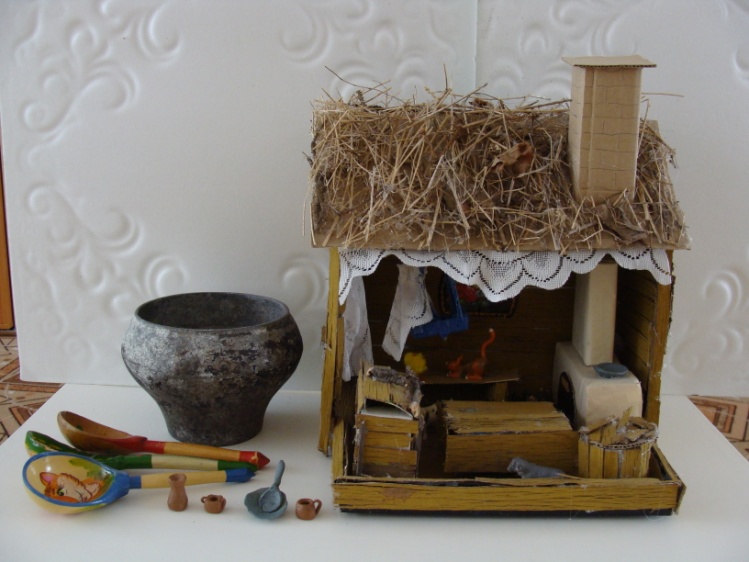 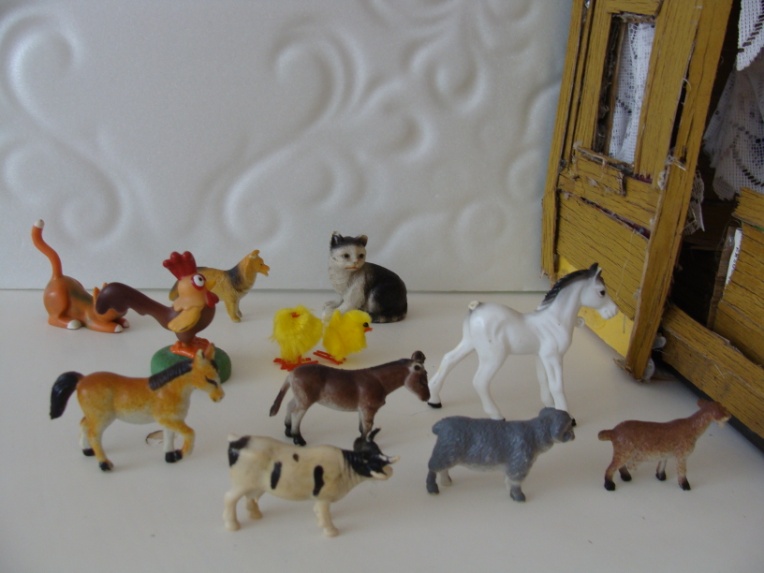 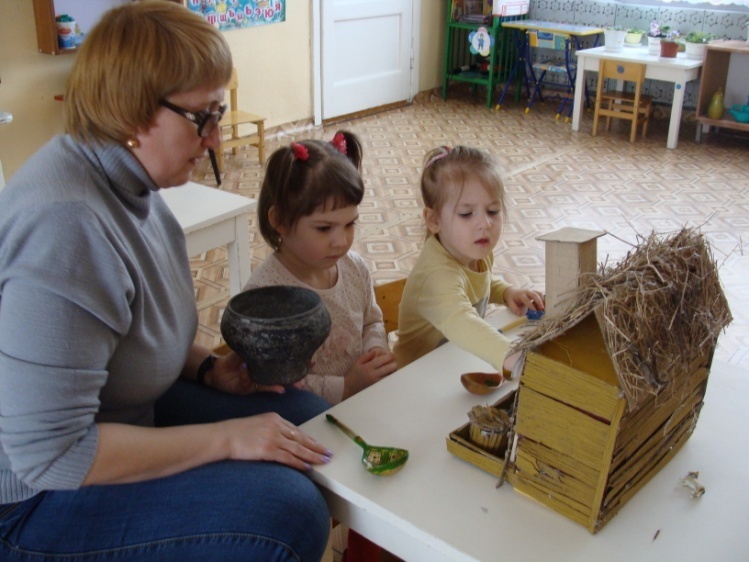 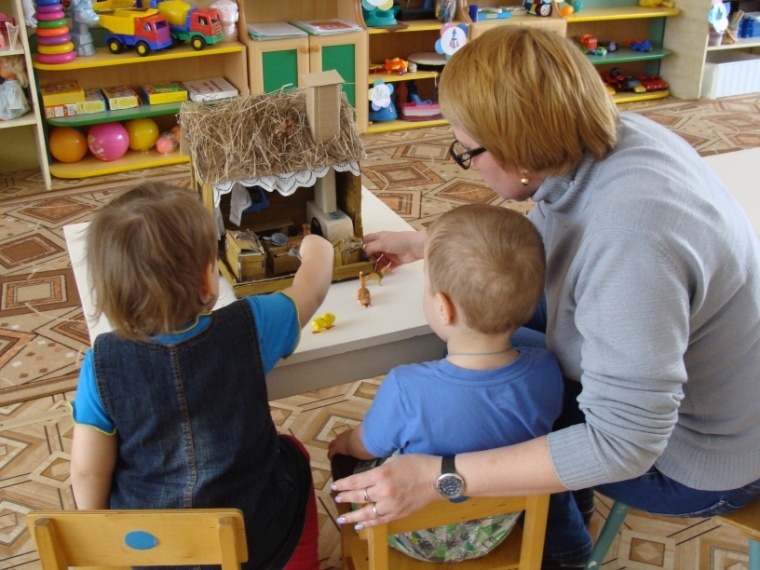 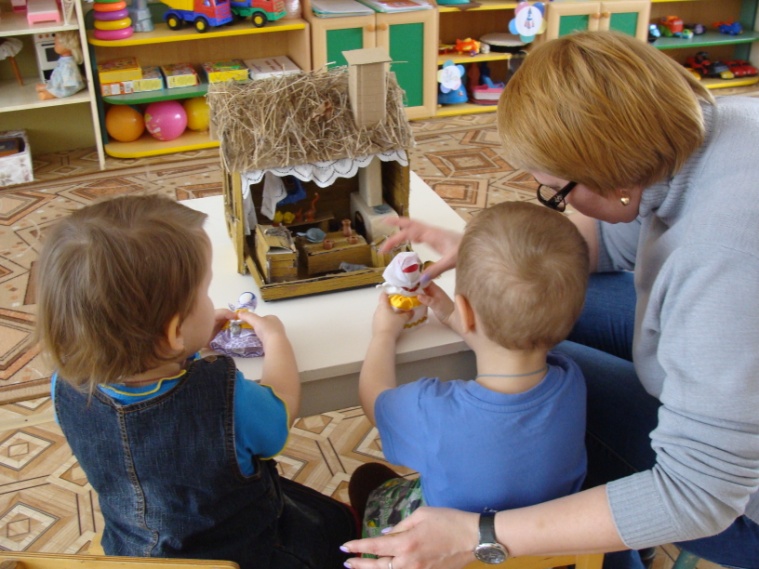 